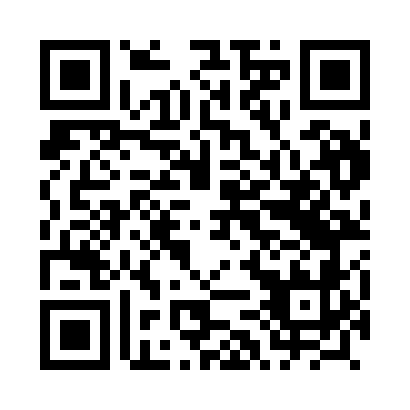 Prayer times for Lyczanka, PolandWed 1 May 2024 - Fri 31 May 2024High Latitude Method: Angle Based RulePrayer Calculation Method: Muslim World LeagueAsar Calculation Method: HanafiPrayer times provided by https://www.salahtimes.comDateDayFajrSunriseDhuhrAsrMaghribIsha1Wed2:575:1612:375:437:5910:092Thu2:545:1412:375:448:0110:113Fri2:505:1312:375:448:0210:144Sat2:475:1112:375:458:0410:175Sun2:445:0912:375:468:0510:206Mon2:415:0812:375:478:0710:227Tue2:385:0612:375:488:0810:258Wed2:355:0412:375:498:1010:289Thu2:315:0312:375:508:1110:3110Fri2:285:0112:365:518:1310:3411Sat2:255:0012:365:528:1410:3712Sun2:214:5812:365:528:1510:4013Mon2:214:5712:365:538:1710:4314Tue2:204:5512:365:548:1810:4515Wed2:204:5412:365:558:2010:4516Thu2:194:5312:365:568:2110:4617Fri2:194:5112:365:578:2210:4718Sat2:184:5012:375:578:2410:4719Sun2:184:4912:375:588:2510:4820Mon2:174:4812:375:598:2610:4821Tue2:174:4612:376:008:2810:4922Wed2:164:4512:376:018:2910:5023Thu2:164:4412:376:018:3010:5024Fri2:164:4312:376:028:3110:5125Sat2:154:4212:376:038:3310:5126Sun2:154:4112:376:038:3410:5227Mon2:154:4012:376:048:3510:5228Tue2:144:3912:376:058:3610:5329Wed2:144:3812:386:058:3710:5430Thu2:144:3812:386:068:3810:5431Fri2:144:3712:386:078:3910:55